6. Πολιτική προστασίας προσωπικών δεδομένων στο διαδίκτυο -Φόρμες στο διαδίκτυο6. Πολιτική προστασίας προσωπικών δεδομένων στο διαδίκτυο -Φόρμες στο διαδίκτυο6. Πολιτική προστασίας προσωπικών δεδομένων στο διαδίκτυο -Φόρμες στο διαδίκτυοΒαθμίδα/Τάξεις:Δημοτικό, ΓυμνάσιοΔημοτικό, ΓυμνάσιοΛέξεις-κλειδιά:προσωπικά δεδομένα, φόρμες προσωπικά δεδομένα, φόρμες Στόχοι:Οι μαθητές να:εξετάζουν πραγματικές αιτήσεις ιστοσελίδων για τις προσωπικές πληροφορίες που ζητούν. (Δραστηριότητες 1 και 2)αναγνωρίζουν ότι πολλές εμπορικές ιστοσελίδες συλλέγουν πληροφορίες για τους επισκέπτες, να κρίνουν τους λόγους για τους οποίους γίνεται αυτό και να είναι σε θέση να αξιολογούν, αν τα δεδομένα τους προστατεύονται σε τέτοιες ιστοσελίδες. (Δραστηριότητες 1 και 2)περιγράφουν τι σημαίνει «όροι χρήσης» και «πολιτική απορρήτου». (Δραστηριότητες 1 και 2)ασκούν κριτική, αναφορικά με τα προσωπικά δεδομένα, τα οποία μπορούν να μοιράζονται στο διαδίκτυο και σχετικά με ποια θα πρέπει να αποφεύγουν, ανάλογα με τα διαδικτυακά περιβάλλοντα και τον σκοπό. (Δραστηριότητα 3)Οι μαθητές να:εξετάζουν πραγματικές αιτήσεις ιστοσελίδων για τις προσωπικές πληροφορίες που ζητούν. (Δραστηριότητες 1 και 2)αναγνωρίζουν ότι πολλές εμπορικές ιστοσελίδες συλλέγουν πληροφορίες για τους επισκέπτες, να κρίνουν τους λόγους για τους οποίους γίνεται αυτό και να είναι σε θέση να αξιολογούν, αν τα δεδομένα τους προστατεύονται σε τέτοιες ιστοσελίδες. (Δραστηριότητες 1 και 2)περιγράφουν τι σημαίνει «όροι χρήσης» και «πολιτική απορρήτου». (Δραστηριότητες 1 και 2)ασκούν κριτική, αναφορικά με τα προσωπικά δεδομένα, τα οποία μπορούν να μοιράζονται στο διαδίκτυο και σχετικά με ποια θα πρέπει να αποφεύγουν, ανάλογα με τα διαδικτυακά περιβάλλοντα και τον σκοπό. (Δραστηριότητα 3)Υπολογιζόμενη διάρκεια:40 λεπτά40 λεπτάΔιδακτικά μέσα – υλικά και προετοιμασία:Φύλλα εργασίας: «Φόρμες στο διαδίκτυο» (παράρτημα, εκτύπωση ένα για κάθε ομάδα)Φόρμα από ιστοσελίδα για αγορές/Σελίδες με παιχνίδια στο διαδίκτυο (παράρτημα, εκτύπωση μια για κάθε ομάδα) ανάλογα με τη δραστηριότητα, θα εργάζονται στην ολομέλεια, σε συνεργασία με τον διπλανό τους ή σε μικρές ομάδεςΦύλλα εργασίας: «Φόρμες στο διαδίκτυο» (παράρτημα, εκτύπωση ένα για κάθε ομάδα)Φόρμα από ιστοσελίδα για αγορές/Σελίδες με παιχνίδια στο διαδίκτυο (παράρτημα, εκτύπωση μια για κάθε ομάδα) ανάλογα με τη δραστηριότητα, θα εργάζονται στην ολομέλεια, σε συνεργασία με τον διπλανό τους ή σε μικρές ομάδεςΣημειώσεις:Οι δραστηριότητες 1 και 2 μπορούν να γίνουν σε ξεχωριστές περιόδους, αν δεν υπάρχει αρκετός χρόνος. Η δραστηριότητα 1 είναι κατάλληλη για παιδιά των μεγαλύτερων τάξεων του Δημοτικού και για μαθητές Γυμνασίου. Για μαθητές των μικρών τάξεων του Δημοτικού, μπορεί να γίνει μόνο η δραστηριότητα 2. Οι δραστηριότητες 1 και 2 μπορούν να γίνουν σε ξεχωριστές περιόδους, αν δεν υπάρχει αρκετός χρόνος. Η δραστηριότητα 1 είναι κατάλληλη για παιδιά των μεγαλύτερων τάξεων του Δημοτικού και για μαθητές Γυμνασίου. Για μαθητές των μικρών τάξεων του Δημοτικού, μπορεί να γίνει μόνο η δραστηριότητα 2. Περισσότερες πληροφορίες:http://www.pi.ac.cy/InternetSafety/kindinoi_paeaplanisi.html http://www.pi.ac.cy/InternetSafety/kindinoi_paeaplanisi.html Αξιολόγηση:Δραστηριότητα αξιολόγησηςΔραστηριότητα αξιολόγησηςΣυνοδευτικό υλικό: Τίτλος αρχείουΌνομα αρχείου(ως παράρτημα / ως αρχεία στο συνοδευτικό DVD / στην ιστοσελίδα http://www.pi.ac.cy/InternetSafety/eSafeSchool.html)Φύλλο εργασίας: Πολιτική προστασίας προσωπικών δεδομένων στο διαδίκτυο- Φόρμες στο διαδίκτυο6_data_forms.docx(ως παράρτημα / ως αρχεία στο συνοδευτικό DVD / στην ιστοσελίδα http://www.pi.ac.cy/InternetSafety/eSafeSchool.html)Βοηθητικό υλικό:Σελίδες με παιχνίδια στο διαδίκτυο6_pexnidia.docx(ως παράρτημα / ως αρχεία στο συνοδευτικό DVD / στην ιστοσελίδα http://www.pi.ac.cy/InternetSafety/eSafeSchool.html)Βοηθητικό υλικό: Φόρμα εγγραφής στο eBay6_ebay.docxΔραστηριότητεςΔραστηριότητεςΔραστηριότητεςΔραστηριότητα 1: Φόρμες στο διαδίκτυοΔραστηριότητα 1: Φόρμες στο διαδίκτυοΔραστηριότητα 1: Φόρμες στο διαδίκτυοΡωτούμε τους μαθητές: Σε ποιες περιπτώσεις συμπληρώνουμε φόρμες εμείς ή οι γονείς μας; (π.χ. στα φύλλα εργασίας συμπληρώνουμε το όνομά μας και την ημερομηνία, συμπληρώνουν οι γονείς μας φόρμες σε δημόσιες υπηρεσίες για να αποκτήσουμε π.χ. ταυτότητα, στα καταστήματα για να αποκτήσουν κάρτες μέλους, στην τράπεζα για πιστωτική κάρτα, για να συμμετάσχουν σε κάποιον διαγωνισμό κτλ.)Ποιες προσωπικές πληροφορίες μας ζητούν να συμπληρώσουμε; (τους αφήνουμε να πουν ό,τι ξέρουν)Τυπώνουμε και δίνουμε σε κάθε ομάδα μια φόρμα/αίτηση για εγγραφή από ιστοσελίδα, μαζί με το Φυλλάδιο εργασιών «Πολιτική προστασίας προσωπικών δεδομένων στο διαδίκτυο- Φόρμες στο διαδίκτυο». Θα χρησιμοποιήσουμε τη φόρμα για το ebay (ιστοσελίδα για αγορές και πωλήσεις στο διαδίκτυο). Τους δίνουμε 15 λεπτά, για να απαντήσουν τις ερωτήσεις. (Εάν δουλεύουμε σε εργαστήρι υπολογιστών, μπορούν να δουν την αίτηση από τον υπολογιστή τους.) (Αίτηση για εγγραφή που να εκτυπώνεται,  μπορείτε να βρείτε στην ιστοσελίδα: https://scgi.ebay.co.uk/ws/eBayISAPI.dll?RegisterEnterInfo&siteid=3&UsingSSL=1&globalreg=ROW.GBH.US&lang=el-GR&ru=http://www.eim.ebay.gr/SSO?regReturn=1 Επιλέγω: File – Print. H αίτηση υπάρχει στο παράρτημα)Όταν περάσει ο χρόνος που τους δώσαμε, τότε συζητούμε τις απαντήσεις τους. Οι ερωτήσεις του φυλλαδίου εργασιών παρατίθενται πιο κάτω. Για ποιον σκοπό θα συμπλήρωνε κάποιος τη φόρμα αυτή; «για να υποβάλλετε προσφορές, καθώς και για να πραγματοποιείτε αγορές ή πωλήσεις στο eBay» Ποιες προσωπικές πληροφορίες (στοιχεία  για τον εαυτό μας) μας ζητά η αίτηση για εγγραφή;Όνομα, επίθετο, διεύθυνση, κωμόπολη/πόλη, κομητεία, ταχυδρομικό κώδικα, χώρα ή περιοχή, βασικό τηλέφωνο, διεύθυνση, email, ημερομηνία γέννησηςΠώς καταλαβαίνουμε ποια πεδία (κενά) της αίτησης είναι υποχρεωτικά να συμπληρώσουμε; Υποδηλώνονται με τον αστερίσκοΓιατί μας ζητά τηλέφωνο και διεύθυνση; «Η διεύθυνσή σας θα χρησιμοποιηθεί για την αποστολή των αγορών σας ή τη λήψη πληρωμής από αγοραστές.» «Απαιτείται σε περίπτωση που θέλουμε να επικοινωνήσουμε μαζί σας για τον λογαριασμό σας»Θα συμπληρώνατε αυτή τη φόρμα; Πρέπει να είσαι πάνω από 18 ετών, άρα οι μαθητές δεν πρέπει να την απαντήσουν.Η αίτηση λέει «Πρέπει να είστε τουλάχιστον 18 ετών, για να χρησιμοποιήσετε το eBay.». Γιατί νομίζετε πρέπει να είμαστε μεγαλύτεροι από 18; Θα χρειαστεί να εξηγήσουμε ότι καθώς  ο συγκεκριμένος διαδικτυακός τόπος αφορά αγορές και πωλήσεις, επομένως έχει σχέση με λεφτά, γι’ αυτόν τον λόγο θα πρέπει να είμαστε πάνω από 18 ετών.Η αίτηση γράφει: «Το ιδιωτικό σας απόρρητο είναι σημαντικό για μας. Το eBay δεν ενοικιάζει ούτε πουλά τις προσωπικές σας πληροφορίες σε τρίτες εταιρείες χωρίς τη συγκατάθεσή σας.» Γιατί είναι σημαντικό να έχουμε αυτή την πληροφορία; Είναι σημαντικό να γνωρίζουμε ότι τα δεδομένα μας δεν θα δοθούν σε άλλους. Κάποιες ιστοσελίδες πουλούν τα δεδομένα μας σε τρίτους για διαφημιστικούς σκοπούς. Μπορείτε να καταλάβετε σε ποιον δίνονται αυτά τα δεδομένα; Τα δίνουμε στην eBay Inc. στις Η.Π.Α.Διαβάστε τα ακόλουθα και μετά συζητήστε με την ομάδα σας/τον διπλανό σας, γιατί είναι σημαντικό μια ιστοσελίδα στην οποία κάνουμε εγγραφή να έχει όρους χρήσης και πολιτική απορρήτου.  Βάζοντας V στα κουτάκια κάτω από το «συμφωνώ με τα ακόλουθα» είναι σαν να υπογράφουμε ένα συμβόλαιο. Σημαίνει ότι έχουμε διαβάσει όλους τους όρους χρήσης και την πολιτική απορρήτου και συμφωνούμε με αυτή (ασχέτως αν δεν τη διαβάσαμε). Αν δεν είμαστε προσεκτικοί, μπορεί να δώσουμε δικαιώματα για πρόσβαση και χρήση των πληροφοριών μας με τρόπους που εμείς δεν θα θέλαμε. Επίσης, εφόσον βάζουμε V οφείλουμε να τηρούμε τους κανόνες συμπεριφοράς που μας θέτουν. Εξηγούμε στους μαθητές ότι στην ηλικία τους δεν πρέπει να συμπληρώνουν τέτοιες φόρμες μόνοι τους, ακόμα και αν δεν υπάρχει όριο ηλικίας. Πολύ περισσότερο αν οι φόρμες είναι σε άλλη γλώσσα, θα πρέπει να είναι ακόμη πιο προσεκτικοί. Επειδή δίνουν προσωπικές πληροφορίες και είναι ανήλικοι, χρειάζονται την άδεια κάποιου ενήλικα. Μπορούν να ζητήσουν την άδεια των γονιών τους, για να συμπληρώσουν κάποια φόρμα (αν επιτρέπεται για την ηλικία τους). Πρέπει να είναι προσεκτικοί, όμως, για το τι είδους πληροφορίες τους ζητούνται να δώσουν. Πρέπει να μάθουν οι γονείς τους πώς θα χρησιμοποιηθούν αυτές οι πληροφορίες, διαβάζοντας την πολιτική απορρήτου της ιστοσελίδας. Δεν θα ήθελαν  να πέσουν θύματα απάτης και εκμετάλλευσης. Ρωτούμε τους μαθητές: Σε ποιες περιπτώσεις συμπληρώνουμε φόρμες εμείς ή οι γονείς μας; (π.χ. στα φύλλα εργασίας συμπληρώνουμε το όνομά μας και την ημερομηνία, συμπληρώνουν οι γονείς μας φόρμες σε δημόσιες υπηρεσίες για να αποκτήσουμε π.χ. ταυτότητα, στα καταστήματα για να αποκτήσουν κάρτες μέλους, στην τράπεζα για πιστωτική κάρτα, για να συμμετάσχουν σε κάποιον διαγωνισμό κτλ.)Ποιες προσωπικές πληροφορίες μας ζητούν να συμπληρώσουμε; (τους αφήνουμε να πουν ό,τι ξέρουν)Τυπώνουμε και δίνουμε σε κάθε ομάδα μια φόρμα/αίτηση για εγγραφή από ιστοσελίδα, μαζί με το Φυλλάδιο εργασιών «Πολιτική προστασίας προσωπικών δεδομένων στο διαδίκτυο- Φόρμες στο διαδίκτυο». Θα χρησιμοποιήσουμε τη φόρμα για το ebay (ιστοσελίδα για αγορές και πωλήσεις στο διαδίκτυο). Τους δίνουμε 15 λεπτά, για να απαντήσουν τις ερωτήσεις. (Εάν δουλεύουμε σε εργαστήρι υπολογιστών, μπορούν να δουν την αίτηση από τον υπολογιστή τους.) (Αίτηση για εγγραφή που να εκτυπώνεται,  μπορείτε να βρείτε στην ιστοσελίδα: https://scgi.ebay.co.uk/ws/eBayISAPI.dll?RegisterEnterInfo&siteid=3&UsingSSL=1&globalreg=ROW.GBH.US&lang=el-GR&ru=http://www.eim.ebay.gr/SSO?regReturn=1 Επιλέγω: File – Print. H αίτηση υπάρχει στο παράρτημα)Όταν περάσει ο χρόνος που τους δώσαμε, τότε συζητούμε τις απαντήσεις τους. Οι ερωτήσεις του φυλλαδίου εργασιών παρατίθενται πιο κάτω. Για ποιον σκοπό θα συμπλήρωνε κάποιος τη φόρμα αυτή; «για να υποβάλλετε προσφορές, καθώς και για να πραγματοποιείτε αγορές ή πωλήσεις στο eBay» Ποιες προσωπικές πληροφορίες (στοιχεία  για τον εαυτό μας) μας ζητά η αίτηση για εγγραφή;Όνομα, επίθετο, διεύθυνση, κωμόπολη/πόλη, κομητεία, ταχυδρομικό κώδικα, χώρα ή περιοχή, βασικό τηλέφωνο, διεύθυνση, email, ημερομηνία γέννησηςΠώς καταλαβαίνουμε ποια πεδία (κενά) της αίτησης είναι υποχρεωτικά να συμπληρώσουμε; Υποδηλώνονται με τον αστερίσκοΓιατί μας ζητά τηλέφωνο και διεύθυνση; «Η διεύθυνσή σας θα χρησιμοποιηθεί για την αποστολή των αγορών σας ή τη λήψη πληρωμής από αγοραστές.» «Απαιτείται σε περίπτωση που θέλουμε να επικοινωνήσουμε μαζί σας για τον λογαριασμό σας»Θα συμπληρώνατε αυτή τη φόρμα; Πρέπει να είσαι πάνω από 18 ετών, άρα οι μαθητές δεν πρέπει να την απαντήσουν.Η αίτηση λέει «Πρέπει να είστε τουλάχιστον 18 ετών, για να χρησιμοποιήσετε το eBay.». Γιατί νομίζετε πρέπει να είμαστε μεγαλύτεροι από 18; Θα χρειαστεί να εξηγήσουμε ότι καθώς  ο συγκεκριμένος διαδικτυακός τόπος αφορά αγορές και πωλήσεις, επομένως έχει σχέση με λεφτά, γι’ αυτόν τον λόγο θα πρέπει να είμαστε πάνω από 18 ετών.Η αίτηση γράφει: «Το ιδιωτικό σας απόρρητο είναι σημαντικό για μας. Το eBay δεν ενοικιάζει ούτε πουλά τις προσωπικές σας πληροφορίες σε τρίτες εταιρείες χωρίς τη συγκατάθεσή σας.» Γιατί είναι σημαντικό να έχουμε αυτή την πληροφορία; Είναι σημαντικό να γνωρίζουμε ότι τα δεδομένα μας δεν θα δοθούν σε άλλους. Κάποιες ιστοσελίδες πουλούν τα δεδομένα μας σε τρίτους για διαφημιστικούς σκοπούς. Μπορείτε να καταλάβετε σε ποιον δίνονται αυτά τα δεδομένα; Τα δίνουμε στην eBay Inc. στις Η.Π.Α.Διαβάστε τα ακόλουθα και μετά συζητήστε με την ομάδα σας/τον διπλανό σας, γιατί είναι σημαντικό μια ιστοσελίδα στην οποία κάνουμε εγγραφή να έχει όρους χρήσης και πολιτική απορρήτου.  Βάζοντας V στα κουτάκια κάτω από το «συμφωνώ με τα ακόλουθα» είναι σαν να υπογράφουμε ένα συμβόλαιο. Σημαίνει ότι έχουμε διαβάσει όλους τους όρους χρήσης και την πολιτική απορρήτου και συμφωνούμε με αυτή (ασχέτως αν δεν τη διαβάσαμε). Αν δεν είμαστε προσεκτικοί, μπορεί να δώσουμε δικαιώματα για πρόσβαση και χρήση των πληροφοριών μας με τρόπους που εμείς δεν θα θέλαμε. Επίσης, εφόσον βάζουμε V οφείλουμε να τηρούμε τους κανόνες συμπεριφοράς που μας θέτουν. Εξηγούμε στους μαθητές ότι στην ηλικία τους δεν πρέπει να συμπληρώνουν τέτοιες φόρμες μόνοι τους, ακόμα και αν δεν υπάρχει όριο ηλικίας. Πολύ περισσότερο αν οι φόρμες είναι σε άλλη γλώσσα, θα πρέπει να είναι ακόμη πιο προσεκτικοί. Επειδή δίνουν προσωπικές πληροφορίες και είναι ανήλικοι, χρειάζονται την άδεια κάποιου ενήλικα. Μπορούν να ζητήσουν την άδεια των γονιών τους, για να συμπληρώσουν κάποια φόρμα (αν επιτρέπεται για την ηλικία τους). Πρέπει να είναι προσεκτικοί, όμως, για το τι είδους πληροφορίες τους ζητούνται να δώσουν. Πρέπει να μάθουν οι γονείς τους πώς θα χρησιμοποιηθούν αυτές οι πληροφορίες, διαβάζοντας την πολιτική απορρήτου της ιστοσελίδας. Δεν θα ήθελαν  να πέσουν θύματα απάτης και εκμετάλλευσης. Ρωτούμε τους μαθητές: Σε ποιες περιπτώσεις συμπληρώνουμε φόρμες εμείς ή οι γονείς μας; (π.χ. στα φύλλα εργασίας συμπληρώνουμε το όνομά μας και την ημερομηνία, συμπληρώνουν οι γονείς μας φόρμες σε δημόσιες υπηρεσίες για να αποκτήσουμε π.χ. ταυτότητα, στα καταστήματα για να αποκτήσουν κάρτες μέλους, στην τράπεζα για πιστωτική κάρτα, για να συμμετάσχουν σε κάποιον διαγωνισμό κτλ.)Ποιες προσωπικές πληροφορίες μας ζητούν να συμπληρώσουμε; (τους αφήνουμε να πουν ό,τι ξέρουν)Τυπώνουμε και δίνουμε σε κάθε ομάδα μια φόρμα/αίτηση για εγγραφή από ιστοσελίδα, μαζί με το Φυλλάδιο εργασιών «Πολιτική προστασίας προσωπικών δεδομένων στο διαδίκτυο- Φόρμες στο διαδίκτυο». Θα χρησιμοποιήσουμε τη φόρμα για το ebay (ιστοσελίδα για αγορές και πωλήσεις στο διαδίκτυο). Τους δίνουμε 15 λεπτά, για να απαντήσουν τις ερωτήσεις. (Εάν δουλεύουμε σε εργαστήρι υπολογιστών, μπορούν να δουν την αίτηση από τον υπολογιστή τους.) (Αίτηση για εγγραφή που να εκτυπώνεται,  μπορείτε να βρείτε στην ιστοσελίδα: https://scgi.ebay.co.uk/ws/eBayISAPI.dll?RegisterEnterInfo&siteid=3&UsingSSL=1&globalreg=ROW.GBH.US&lang=el-GR&ru=http://www.eim.ebay.gr/SSO?regReturn=1 Επιλέγω: File – Print. H αίτηση υπάρχει στο παράρτημα)Όταν περάσει ο χρόνος που τους δώσαμε, τότε συζητούμε τις απαντήσεις τους. Οι ερωτήσεις του φυλλαδίου εργασιών παρατίθενται πιο κάτω. Για ποιον σκοπό θα συμπλήρωνε κάποιος τη φόρμα αυτή; «για να υποβάλλετε προσφορές, καθώς και για να πραγματοποιείτε αγορές ή πωλήσεις στο eBay» Ποιες προσωπικές πληροφορίες (στοιχεία  για τον εαυτό μας) μας ζητά η αίτηση για εγγραφή;Όνομα, επίθετο, διεύθυνση, κωμόπολη/πόλη, κομητεία, ταχυδρομικό κώδικα, χώρα ή περιοχή, βασικό τηλέφωνο, διεύθυνση, email, ημερομηνία γέννησηςΠώς καταλαβαίνουμε ποια πεδία (κενά) της αίτησης είναι υποχρεωτικά να συμπληρώσουμε; Υποδηλώνονται με τον αστερίσκοΓιατί μας ζητά τηλέφωνο και διεύθυνση; «Η διεύθυνσή σας θα χρησιμοποιηθεί για την αποστολή των αγορών σας ή τη λήψη πληρωμής από αγοραστές.» «Απαιτείται σε περίπτωση που θέλουμε να επικοινωνήσουμε μαζί σας για τον λογαριασμό σας»Θα συμπληρώνατε αυτή τη φόρμα; Πρέπει να είσαι πάνω από 18 ετών, άρα οι μαθητές δεν πρέπει να την απαντήσουν.Η αίτηση λέει «Πρέπει να είστε τουλάχιστον 18 ετών, για να χρησιμοποιήσετε το eBay.». Γιατί νομίζετε πρέπει να είμαστε μεγαλύτεροι από 18; Θα χρειαστεί να εξηγήσουμε ότι καθώς  ο συγκεκριμένος διαδικτυακός τόπος αφορά αγορές και πωλήσεις, επομένως έχει σχέση με λεφτά, γι’ αυτόν τον λόγο θα πρέπει να είμαστε πάνω από 18 ετών.Η αίτηση γράφει: «Το ιδιωτικό σας απόρρητο είναι σημαντικό για μας. Το eBay δεν ενοικιάζει ούτε πουλά τις προσωπικές σας πληροφορίες σε τρίτες εταιρείες χωρίς τη συγκατάθεσή σας.» Γιατί είναι σημαντικό να έχουμε αυτή την πληροφορία; Είναι σημαντικό να γνωρίζουμε ότι τα δεδομένα μας δεν θα δοθούν σε άλλους. Κάποιες ιστοσελίδες πουλούν τα δεδομένα μας σε τρίτους για διαφημιστικούς σκοπούς. Μπορείτε να καταλάβετε σε ποιον δίνονται αυτά τα δεδομένα; Τα δίνουμε στην eBay Inc. στις Η.Π.Α.Διαβάστε τα ακόλουθα και μετά συζητήστε με την ομάδα σας/τον διπλανό σας, γιατί είναι σημαντικό μια ιστοσελίδα στην οποία κάνουμε εγγραφή να έχει όρους χρήσης και πολιτική απορρήτου.  Βάζοντας V στα κουτάκια κάτω από το «συμφωνώ με τα ακόλουθα» είναι σαν να υπογράφουμε ένα συμβόλαιο. Σημαίνει ότι έχουμε διαβάσει όλους τους όρους χρήσης και την πολιτική απορρήτου και συμφωνούμε με αυτή (ασχέτως αν δεν τη διαβάσαμε). Αν δεν είμαστε προσεκτικοί, μπορεί να δώσουμε δικαιώματα για πρόσβαση και χρήση των πληροφοριών μας με τρόπους που εμείς δεν θα θέλαμε. Επίσης, εφόσον βάζουμε V οφείλουμε να τηρούμε τους κανόνες συμπεριφοράς που μας θέτουν. Εξηγούμε στους μαθητές ότι στην ηλικία τους δεν πρέπει να συμπληρώνουν τέτοιες φόρμες μόνοι τους, ακόμα και αν δεν υπάρχει όριο ηλικίας. Πολύ περισσότερο αν οι φόρμες είναι σε άλλη γλώσσα, θα πρέπει να είναι ακόμη πιο προσεκτικοί. Επειδή δίνουν προσωπικές πληροφορίες και είναι ανήλικοι, χρειάζονται την άδεια κάποιου ενήλικα. Μπορούν να ζητήσουν την άδεια των γονιών τους, για να συμπληρώσουν κάποια φόρμα (αν επιτρέπεται για την ηλικία τους). Πρέπει να είναι προσεκτικοί, όμως, για το τι είδους πληροφορίες τους ζητούνται να δώσουν. Πρέπει να μάθουν οι γονείς τους πώς θα χρησιμοποιηθούν αυτές οι πληροφορίες, διαβάζοντας την πολιτική απορρήτου της ιστοσελίδας. Δεν θα ήθελαν  να πέσουν θύματα απάτης και εκμετάλλευσης. Δραστηριότητα 2: Φόρμες για παιχνίδια στο διαδίκτυοΔραστηριότητα 2: Φόρμες για παιχνίδια στο διαδίκτυοΔραστηριότητα 2: Φόρμες για παιχνίδια στο διαδίκτυοΔείχνουμε στους μαθητές διάφορες φόρμες από το διαδίκτυο. Παραδείγματα υπάρχουν στο παράρτημα (φύλλο εργασίας: «Φόρμες στο διαδίκτυο: Σελίδες με παιχνίδια στο διαδίκτυο»). Καλούμε τους μαθητές να εντοπίσουν τι ζητά να συμπληρώσουν κάθε ιστοσελίδα. Θα τα συμπλήρωναν ή όχι; Τι θα πρόσεχαν; Διάφορα θέματα που μπορείτε να σχολιάσετε με τους μαθητές: Σε ιστοσελίδες για παιχνίδια θα βάζατε το όνομά σας ή ψευδώνυμο; Κάποιες, όπως οι πρώτες, ζητούν ψευδώνυμο και κωδικό. Δεν υπάρχει κίνδυνος με το να δώσουμε μόνο ένα ψευδώνυμο. Μας το ζητά, για να μπορέσουμε να συνεχίσουμε την επόμενη φορά από εκεί που σταματήσαμε. Σκεφτόμαστε έναν έξυπνο κωδικό (εύκολο να τον θυμάμαι, αλλά δύσκολο να τον μαντέψει άλλος) και δεν τον λέμε σε κανένα. Γ.Ο.Σ. : γενικοί όροι συναλλαγών – είμαι υποχρεωμένος να ξέρω ποιοι είναι οι κανονισμοί του παιχνιδιού, γιατί αν κάνω κάτι το οποίο δεν επιτρέπεται μπορεί να μου απαγορεύσουν να παίζω (π.χ. ανάρμοστη συμπεριφορά προς τους συμπαίχτες μου). Επίσης, χρειάζεται να γνωρίζω τους όρους και την πολιτική απορρήτου που μου εξηγούν πώς θα χρησιμοποιηθούν οι πληροφορίες μου. Δεν θα θέλαμε να παίρνουμε ανεπιθύμητα email ή να πουληθούν οι πληροφορίες μας για σκοπούς που εμείς δεν θέλουμε. Όταν βάζουμε V σε κουτάκια, συμφωνούμε με αυτά τα κείμενα. Οι όροι και η πολιτική απορρήτου είναι πολύ μεγάλα κείμενα και κάποιες φορές είναι γραμμένα σε άλλες γλώσσες. Είναι σημαντικό, πριν να δώσω το email μου, να ζητήσω την άδεια και τη βοήθεια των γονιών μου (ειδικότερα τα μικρά παιδιά).  Τι θα κάνατε, αν το παιχνίδι που θέλετε να παίξετε ζητά ηλικία και σας λέει ότι είστε μικροί για να παίξετε; (Δίνουμε στους μαθητές να καταλάβουν ότι δεν πρέπει να λένε ψέματα ότι είναι μεγαλύτεροι από την πραγματική τους ηλικία. Υπάρχουν παιχνίδια και ιστοσελίδες που είναι ακατάλληλα για κάποιες ηλικίες. Το όριο ηλικίας που υπάρχει σε κάποιες ιστοσελίδες έχει σκοπό την προστασία μας.) Ποια από τα πιο κάτω είναι περισσότερο επικίνδυνο να αποκαλύψουμε στο διαδίκτυο;ΟνοματεπώνυμοΨευδώνυμοΚωδικούςΑριθμό λογαριασμού Τηλέφωνο Διεύθυνση Email Αν σας ζητούσε το κινητό σας τηλέφωνο ή τη διεύθυνσή σας, θα τα  δίνατε; (Δεν δίνουμε ΠΟΤΕ τηλέφωνα, διευθύνσεις και αριθμούς πιστωτικών καρτών σε τέτοιες ιστοσελίδες. Σκεφτόμαστε πρώτα! Δεν χρειάζονται τέτοια στοιχεία για να παίξουμε, επομένως, ίσως να είναι απάτη.)Διαβάστε τους κανονισμούς του club penguin (τελευταία εικόνα στο φυλλάδιο) και συζητήστε τους λόγους που υπάρχουν οι κανονισμοί αυτοί. 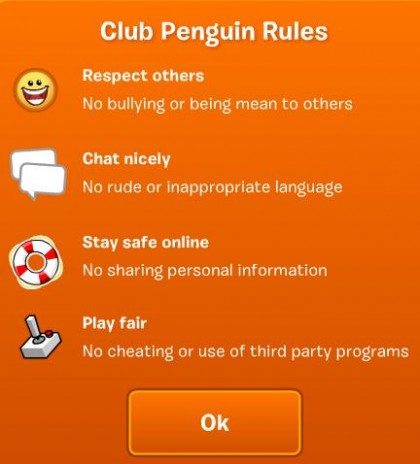 Δείχνουμε στους μαθητές διάφορες φόρμες από το διαδίκτυο. Παραδείγματα υπάρχουν στο παράρτημα (φύλλο εργασίας: «Φόρμες στο διαδίκτυο: Σελίδες με παιχνίδια στο διαδίκτυο»). Καλούμε τους μαθητές να εντοπίσουν τι ζητά να συμπληρώσουν κάθε ιστοσελίδα. Θα τα συμπλήρωναν ή όχι; Τι θα πρόσεχαν; Διάφορα θέματα που μπορείτε να σχολιάσετε με τους μαθητές: Σε ιστοσελίδες για παιχνίδια θα βάζατε το όνομά σας ή ψευδώνυμο; Κάποιες, όπως οι πρώτες, ζητούν ψευδώνυμο και κωδικό. Δεν υπάρχει κίνδυνος με το να δώσουμε μόνο ένα ψευδώνυμο. Μας το ζητά, για να μπορέσουμε να συνεχίσουμε την επόμενη φορά από εκεί που σταματήσαμε. Σκεφτόμαστε έναν έξυπνο κωδικό (εύκολο να τον θυμάμαι, αλλά δύσκολο να τον μαντέψει άλλος) και δεν τον λέμε σε κανένα. Γ.Ο.Σ. : γενικοί όροι συναλλαγών – είμαι υποχρεωμένος να ξέρω ποιοι είναι οι κανονισμοί του παιχνιδιού, γιατί αν κάνω κάτι το οποίο δεν επιτρέπεται μπορεί να μου απαγορεύσουν να παίζω (π.χ. ανάρμοστη συμπεριφορά προς τους συμπαίχτες μου). Επίσης, χρειάζεται να γνωρίζω τους όρους και την πολιτική απορρήτου που μου εξηγούν πώς θα χρησιμοποιηθούν οι πληροφορίες μου. Δεν θα θέλαμε να παίρνουμε ανεπιθύμητα email ή να πουληθούν οι πληροφορίες μας για σκοπούς που εμείς δεν θέλουμε. Όταν βάζουμε V σε κουτάκια, συμφωνούμε με αυτά τα κείμενα. Οι όροι και η πολιτική απορρήτου είναι πολύ μεγάλα κείμενα και κάποιες φορές είναι γραμμένα σε άλλες γλώσσες. Είναι σημαντικό, πριν να δώσω το email μου, να ζητήσω την άδεια και τη βοήθεια των γονιών μου (ειδικότερα τα μικρά παιδιά).  Τι θα κάνατε, αν το παιχνίδι που θέλετε να παίξετε ζητά ηλικία και σας λέει ότι είστε μικροί για να παίξετε; (Δίνουμε στους μαθητές να καταλάβουν ότι δεν πρέπει να λένε ψέματα ότι είναι μεγαλύτεροι από την πραγματική τους ηλικία. Υπάρχουν παιχνίδια και ιστοσελίδες που είναι ακατάλληλα για κάποιες ηλικίες. Το όριο ηλικίας που υπάρχει σε κάποιες ιστοσελίδες έχει σκοπό την προστασία μας.) Ποια από τα πιο κάτω είναι περισσότερο επικίνδυνο να αποκαλύψουμε στο διαδίκτυο;ΟνοματεπώνυμοΨευδώνυμοΚωδικούςΑριθμό λογαριασμού Τηλέφωνο Διεύθυνση Email Αν σας ζητούσε το κινητό σας τηλέφωνο ή τη διεύθυνσή σας, θα τα  δίνατε; (Δεν δίνουμε ΠΟΤΕ τηλέφωνα, διευθύνσεις και αριθμούς πιστωτικών καρτών σε τέτοιες ιστοσελίδες. Σκεφτόμαστε πρώτα! Δεν χρειάζονται τέτοια στοιχεία για να παίξουμε, επομένως, ίσως να είναι απάτη.)Διαβάστε τους κανονισμούς του club penguin (τελευταία εικόνα στο φυλλάδιο) και συζητήστε τους λόγους που υπάρχουν οι κανονισμοί αυτοί. Δείχνουμε στους μαθητές διάφορες φόρμες από το διαδίκτυο. Παραδείγματα υπάρχουν στο παράρτημα (φύλλο εργασίας: «Φόρμες στο διαδίκτυο: Σελίδες με παιχνίδια στο διαδίκτυο»). Καλούμε τους μαθητές να εντοπίσουν τι ζητά να συμπληρώσουν κάθε ιστοσελίδα. Θα τα συμπλήρωναν ή όχι; Τι θα πρόσεχαν; Διάφορα θέματα που μπορείτε να σχολιάσετε με τους μαθητές: Σε ιστοσελίδες για παιχνίδια θα βάζατε το όνομά σας ή ψευδώνυμο; Κάποιες, όπως οι πρώτες, ζητούν ψευδώνυμο και κωδικό. Δεν υπάρχει κίνδυνος με το να δώσουμε μόνο ένα ψευδώνυμο. Μας το ζητά, για να μπορέσουμε να συνεχίσουμε την επόμενη φορά από εκεί που σταματήσαμε. Σκεφτόμαστε έναν έξυπνο κωδικό (εύκολο να τον θυμάμαι, αλλά δύσκολο να τον μαντέψει άλλος) και δεν τον λέμε σε κανένα. Γ.Ο.Σ. : γενικοί όροι συναλλαγών – είμαι υποχρεωμένος να ξέρω ποιοι είναι οι κανονισμοί του παιχνιδιού, γιατί αν κάνω κάτι το οποίο δεν επιτρέπεται μπορεί να μου απαγορεύσουν να παίζω (π.χ. ανάρμοστη συμπεριφορά προς τους συμπαίχτες μου). Επίσης, χρειάζεται να γνωρίζω τους όρους και την πολιτική απορρήτου που μου εξηγούν πώς θα χρησιμοποιηθούν οι πληροφορίες μου. Δεν θα θέλαμε να παίρνουμε ανεπιθύμητα email ή να πουληθούν οι πληροφορίες μας για σκοπούς που εμείς δεν θέλουμε. Όταν βάζουμε V σε κουτάκια, συμφωνούμε με αυτά τα κείμενα. Οι όροι και η πολιτική απορρήτου είναι πολύ μεγάλα κείμενα και κάποιες φορές είναι γραμμένα σε άλλες γλώσσες. Είναι σημαντικό, πριν να δώσω το email μου, να ζητήσω την άδεια και τη βοήθεια των γονιών μου (ειδικότερα τα μικρά παιδιά).  Τι θα κάνατε, αν το παιχνίδι που θέλετε να παίξετε ζητά ηλικία και σας λέει ότι είστε μικροί για να παίξετε; (Δίνουμε στους μαθητές να καταλάβουν ότι δεν πρέπει να λένε ψέματα ότι είναι μεγαλύτεροι από την πραγματική τους ηλικία. Υπάρχουν παιχνίδια και ιστοσελίδες που είναι ακατάλληλα για κάποιες ηλικίες. Το όριο ηλικίας που υπάρχει σε κάποιες ιστοσελίδες έχει σκοπό την προστασία μας.) Ποια από τα πιο κάτω είναι περισσότερο επικίνδυνο να αποκαλύψουμε στο διαδίκτυο;ΟνοματεπώνυμοΨευδώνυμοΚωδικούςΑριθμό λογαριασμού Τηλέφωνο Διεύθυνση Email Αν σας ζητούσε το κινητό σας τηλέφωνο ή τη διεύθυνσή σας, θα τα  δίνατε; (Δεν δίνουμε ΠΟΤΕ τηλέφωνα, διευθύνσεις και αριθμούς πιστωτικών καρτών σε τέτοιες ιστοσελίδες. Σκεφτόμαστε πρώτα! Δεν χρειάζονται τέτοια στοιχεία για να παίξουμε, επομένως, ίσως να είναι απάτη.)Διαβάστε τους κανονισμούς του club penguin (τελευταία εικόνα στο φυλλάδιο) και συζητήστε τους λόγους που υπάρχουν οι κανονισμοί αυτοί. Δραστηριότητα 3: Διαφορετικά διαδικτυακά περιβάλλοντα – διαφορετικά δεδομέναΔραστηριότητα 3: Διαφορετικά διαδικτυακά περιβάλλοντα – διαφορετικά δεδομέναΔραστηριότητα 3: Διαφορετικά διαδικτυακά περιβάλλοντα – διαφορετικά δεδομέναΠεριγράφουμε τις ακόλουθες καταστάσεις: «Μια κυρία θα παραγγείλει ένα φόρεμα  από το διαδίκτυο και της ζητά τη διεύθυνσή της.»«Μια φίλη μου θα παίξει ένα παιχνίδι στο διαδίκτυο και της ζητά το τηλέφωνό της.»Συζητούμε με τους μαθητές για τις διαφορές ανάμεσα σε διαδικτυακά περιβάλλοντα και τα δεδομένα που μας ζητούν. Ενδεικτικές ερωτήσεις: Είναι δικαιολογημένα τα δεδομένα που ζητά στις περιπτώσεις αυτές; Γιατί ζητά τη διεύθυνση της κυρίας; Γιατί να χρειάζεται το τηλέφωνό μου, για να παίξω ένα παιχνίδι; Έχει σημασία σε τι είδους ιστοσελίδα βρίσκομαι σε σχέση με ποια δεδομένα μου είμαι διατεθειμένος να δώσω; Σκεφτείτε τη διαφορά στα δεδομένα που θα δίνατε ανάμεσα σε μια ιστοσελίδα αεροπορικής εταιρείας, σε μια σελίδα για αγορές και σε μια ιστοσελίδα με παιχνίδια. [Κάποιος ίσως να δώσει πολύ περισσότερα προσωπικά στοιχεία του σε μια ιστοσελίδα, για να αγοράσει κάτι (π.χ. διεύθυνση για αποστολή του αντικειμένου που αγόρασαν), όμως και πάλι πρέπει να είμαστε πολύ προσεκτικοί. Αντίθετα, δεν θα δίναμε τη διεύθυνσή μας ή το τηλέφωνό μας σε μια ιστοσελίδα για παιχνίδια, εφόσον είναι πληροφορία που δεν χρειάζεται. Είναι χρήσιμο σε κάθε περίπτωση να αναρωτιόμαστε, γιατί μας ζητείται  η συγκεκριμένη πληροφορία].Περιγράφουμε τις ακόλουθες καταστάσεις: «Μια κυρία θα παραγγείλει ένα φόρεμα  από το διαδίκτυο και της ζητά τη διεύθυνσή της.»«Μια φίλη μου θα παίξει ένα παιχνίδι στο διαδίκτυο και της ζητά το τηλέφωνό της.»Συζητούμε με τους μαθητές για τις διαφορές ανάμεσα σε διαδικτυακά περιβάλλοντα και τα δεδομένα που μας ζητούν. Ενδεικτικές ερωτήσεις: Είναι δικαιολογημένα τα δεδομένα που ζητά στις περιπτώσεις αυτές; Γιατί ζητά τη διεύθυνση της κυρίας; Γιατί να χρειάζεται το τηλέφωνό μου, για να παίξω ένα παιχνίδι; Έχει σημασία σε τι είδους ιστοσελίδα βρίσκομαι σε σχέση με ποια δεδομένα μου είμαι διατεθειμένος να δώσω; Σκεφτείτε τη διαφορά στα δεδομένα που θα δίνατε ανάμεσα σε μια ιστοσελίδα αεροπορικής εταιρείας, σε μια σελίδα για αγορές και σε μια ιστοσελίδα με παιχνίδια. [Κάποιος ίσως να δώσει πολύ περισσότερα προσωπικά στοιχεία του σε μια ιστοσελίδα, για να αγοράσει κάτι (π.χ. διεύθυνση για αποστολή του αντικειμένου που αγόρασαν), όμως και πάλι πρέπει να είμαστε πολύ προσεκτικοί. Αντίθετα, δεν θα δίναμε τη διεύθυνσή μας ή το τηλέφωνό μας σε μια ιστοσελίδα για παιχνίδια, εφόσον είναι πληροφορία που δεν χρειάζεται. Είναι χρήσιμο σε κάθε περίπτωση να αναρωτιόμαστε, γιατί μας ζητείται  η συγκεκριμένη πληροφορία].Περιγράφουμε τις ακόλουθες καταστάσεις: «Μια κυρία θα παραγγείλει ένα φόρεμα  από το διαδίκτυο και της ζητά τη διεύθυνσή της.»«Μια φίλη μου θα παίξει ένα παιχνίδι στο διαδίκτυο και της ζητά το τηλέφωνό της.»Συζητούμε με τους μαθητές για τις διαφορές ανάμεσα σε διαδικτυακά περιβάλλοντα και τα δεδομένα που μας ζητούν. Ενδεικτικές ερωτήσεις: Είναι δικαιολογημένα τα δεδομένα που ζητά στις περιπτώσεις αυτές; Γιατί ζητά τη διεύθυνση της κυρίας; Γιατί να χρειάζεται το τηλέφωνό μου, για να παίξω ένα παιχνίδι; Έχει σημασία σε τι είδους ιστοσελίδα βρίσκομαι σε σχέση με ποια δεδομένα μου είμαι διατεθειμένος να δώσω; Σκεφτείτε τη διαφορά στα δεδομένα που θα δίνατε ανάμεσα σε μια ιστοσελίδα αεροπορικής εταιρείας, σε μια σελίδα για αγορές και σε μια ιστοσελίδα με παιχνίδια. [Κάποιος ίσως να δώσει πολύ περισσότερα προσωπικά στοιχεία του σε μια ιστοσελίδα, για να αγοράσει κάτι (π.χ. διεύθυνση για αποστολή του αντικειμένου που αγόρασαν), όμως και πάλι πρέπει να είμαστε πολύ προσεκτικοί. Αντίθετα, δεν θα δίναμε τη διεύθυνσή μας ή το τηλέφωνό μας σε μια ιστοσελίδα για παιχνίδια, εφόσον είναι πληροφορία που δεν χρειάζεται. Είναι χρήσιμο σε κάθε περίπτωση να αναρωτιόμαστε, γιατί μας ζητείται  η συγκεκριμένη πληροφορία].Ολοκλήρωση/αξιολόγησηΟλοκλήρωση/αξιολόγησηΟλοκλήρωση/αξιολόγησηΖητούμε από τους μαθητές να δώσουν συμβουλές για τα όσα χρειάζεται να προσέχουν, όταν συμπληρώνουν φόρμες στο διαδίκτυο. Παραδείγματα συμβουλών: Ζητάμε την άδεια και τη βοήθεια των γονιών μας, για να συμπληρώσουμε φόρμες στο διαδίκτυο ή οπουδήποτε αλλού.Δεν συμπληρώνουμε πεδία  που δεν είναι υποχρεωτικά. Δεν δίνουμε ποτέ το τηλέφωνο και τη διεύθυνσή μας, χωρίς προηγούμενη συζήτηση με τους γονείς μας.  Μαθαίνουμε με ποιον τρόπο θα χρησιμοποιηθούν τα στοιχεία μας, βλέποντας τους όρους χρήσης  και την πολιτική απορρήτου. Δεν βάζουμε √ σε κουτάκια και δεν πατούμε το κουμπί «αποδοχή», χωρίς να ξέρουμε για ποιο πράγμα  συμφωνούμε. Μια καλή πρακτική είναι να διατηρούμε ξεχωριστό email, για να κάνουμε εγγραφή σε ιστοσελίδες παιχνιδιών, από αυτό που έχουμε συνήθως, για να αποφύγουμε ανεπιθύμητη αλληλογραφία.Αν επιλέξουμε να ζητήσουμε από τους μαθητές να καταγράψουν τις συμβουλές, τότε θα μπορούν να τις κοινοποιήσουν στους γονείς τους ή/και σε συμμαθητές άλλων τάξεων. Ρωτούμε: Τι είναι «όροι χρήσης» και «πολιτική απορρήτου»; Ζητούμε από τους μαθητές να δώσουν συμβουλές για τα όσα χρειάζεται να προσέχουν, όταν συμπληρώνουν φόρμες στο διαδίκτυο. Παραδείγματα συμβουλών: Ζητάμε την άδεια και τη βοήθεια των γονιών μας, για να συμπληρώσουμε φόρμες στο διαδίκτυο ή οπουδήποτε αλλού.Δεν συμπληρώνουμε πεδία  που δεν είναι υποχρεωτικά. Δεν δίνουμε ποτέ το τηλέφωνο και τη διεύθυνσή μας, χωρίς προηγούμενη συζήτηση με τους γονείς μας.  Μαθαίνουμε με ποιον τρόπο θα χρησιμοποιηθούν τα στοιχεία μας, βλέποντας τους όρους χρήσης  και την πολιτική απορρήτου. Δεν βάζουμε √ σε κουτάκια και δεν πατούμε το κουμπί «αποδοχή», χωρίς να ξέρουμε για ποιο πράγμα  συμφωνούμε. Μια καλή πρακτική είναι να διατηρούμε ξεχωριστό email, για να κάνουμε εγγραφή σε ιστοσελίδες παιχνιδιών, από αυτό που έχουμε συνήθως, για να αποφύγουμε ανεπιθύμητη αλληλογραφία.Αν επιλέξουμε να ζητήσουμε από τους μαθητές να καταγράψουν τις συμβουλές, τότε θα μπορούν να τις κοινοποιήσουν στους γονείς τους ή/και σε συμμαθητές άλλων τάξεων. Ρωτούμε: Τι είναι «όροι χρήσης» και «πολιτική απορρήτου»; Ζητούμε από τους μαθητές να δώσουν συμβουλές για τα όσα χρειάζεται να προσέχουν, όταν συμπληρώνουν φόρμες στο διαδίκτυο. Παραδείγματα συμβουλών: Ζητάμε την άδεια και τη βοήθεια των γονιών μας, για να συμπληρώσουμε φόρμες στο διαδίκτυο ή οπουδήποτε αλλού.Δεν συμπληρώνουμε πεδία  που δεν είναι υποχρεωτικά. Δεν δίνουμε ποτέ το τηλέφωνο και τη διεύθυνσή μας, χωρίς προηγούμενη συζήτηση με τους γονείς μας.  Μαθαίνουμε με ποιον τρόπο θα χρησιμοποιηθούν τα στοιχεία μας, βλέποντας τους όρους χρήσης  και την πολιτική απορρήτου. Δεν βάζουμε √ σε κουτάκια και δεν πατούμε το κουμπί «αποδοχή», χωρίς να ξέρουμε για ποιο πράγμα  συμφωνούμε. Μια καλή πρακτική είναι να διατηρούμε ξεχωριστό email, για να κάνουμε εγγραφή σε ιστοσελίδες παιχνιδιών, από αυτό που έχουμε συνήθως, για να αποφύγουμε ανεπιθύμητη αλληλογραφία.Αν επιλέξουμε να ζητήσουμε από τους μαθητές να καταγράψουν τις συμβουλές, τότε θα μπορούν να τις κοινοποιήσουν στους γονείς τους ή/και σε συμμαθητές άλλων τάξεων. Ρωτούμε: Τι είναι «όροι χρήσης» και «πολιτική απορρήτου»; 